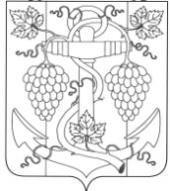 СОВЕТ ЗАПОРОЖСКОГО СЕЛЬСКОГО ПОСЕЛЕНИЯТЕМРЮКСКОГО РАЙОНАРЕШЕНИЕ  № 255LXXXI сессия                                                                                 III созыва16 ноября 2018  года                                                                   ст-ца Запорожская  «О передаче полномочий администрации муниципального образования Темрюкский район полномочий по формированию библиотечного фонда библиотек Запорожского сельского поселения Темрюкского района сроком на 3 года с последующей корректировкой сумм дополнительными соглашениями»На основании пункта 4 статьи 15 Федерального закона от 6 октября 2003 года №131-ФЗ «Об  общих принципах организации местного самоуправления в Российской Федерации», пункта 12 статьи 8 Устава Запорожского сельского поселения Темрюкского района, Совет Запорожского сельского поселения Темрюкского района РЕШИЛ:1. Передать администрации муниципального образования Темрюкский район полномочия по формированию библиотечного фонда библиотек Запорожского сельского поселения Темрюкского района сроком на 3 года с последующей корректировкой сумм дополнительными соглашениями.2. Уполномочить главу Запорожского сельского поселения Темрюкского района Колодину Нину Григорьевну на подписание соглашения между администрацией муниципального образования Темрюкский район и администрацией Запорожского сельского поселения Темрюкского района по формированию библиотечного фонда библиотек Запорожского сельского поселения Темрюкского района сроком на 3 года с последующей корректировкой сумм дополнительными соглашениями.3.Контроль за исполнением данного решения возложить на постоянную комиссию Совета Запорожского сельского поселения Темрюкского района по вопросам экономики, бюджета, финансов, налогов Ю.С.Шевченко.4. Финансовому отделу администрации Запорожского сельского поселения Темрюкского района (Кихаевой) официально опубликовать настоящее постановление в периодическом печатном издании газете Темрюкского района «Тамань», официально опубликовать (разместить) на официальном сайте муниципального образования Темрюкский район и информационно-телекоммуникационной сети «Интернет», а так же разместить на официальном сайте администрации Запорожского сельского поселения Темрюкского района. 4. Решение вступает в силу со дня его обнародования.Глава Запорожского сельского                   Председатель Совета поселения Темрюкского района                 Запорожского сельского                                                                      поселения Темрюкского района_________________Н.Г. Колодина                     _________________И.Р. Абрамян«16» ноября 2018 год                                     «16» ноября 2018 год